CITRIS @ UC MERCED presents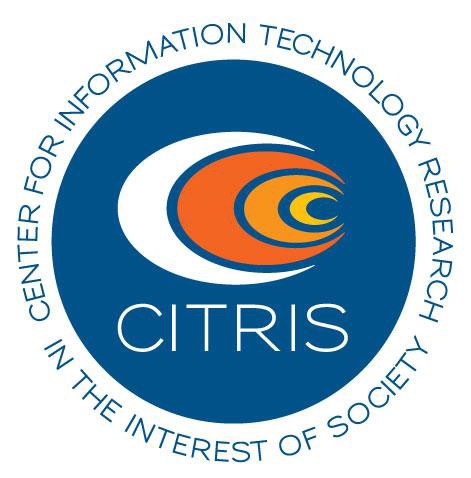 “UAV Safety and Best Practices Technical Workshop”July 7th, 2015, 0900-1700 hrsThis	CITRIS	sponsored	technical workshop, with lunch included, willprovide six hours of instruction around safe deployment and operation of unmanned-aerial-vehicles or drones. Participants must have some experience piloting at minimum a DJI Phantom or equivalent platform, and be familiar with the AMA Safety Code1.Course Topics to be covered include:Introduction to Unmanned Aerial Systems Flight Operations;Regulations, Operations Risk Management and Flight Simulation;Autonomous Flight and Data Collection;Navigation and Flight Planning;Ground Flight Operations and Safety Checks;Piloting Skills AssessmentLocation: UC Merced Castle Research Facility, 4225 Hospital Rd Atwater, CA 95301To apply: please send a brief description of qualifications and interest to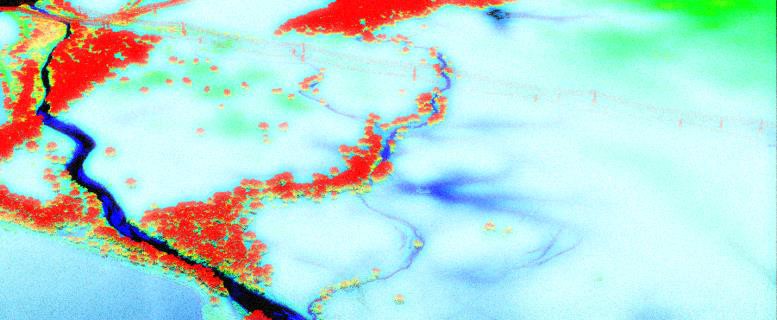 Dr. Joshua Viers (jviers@ucmerced.edu) by July 3rd.1      http://www.modelaircraft.org/files/105.pdf